WODNE OCHOTNICZE POGOTOWIE RATUNKOWE
WOJEWÓDZTWA WARMIŃSKO-MAZURSKIEGO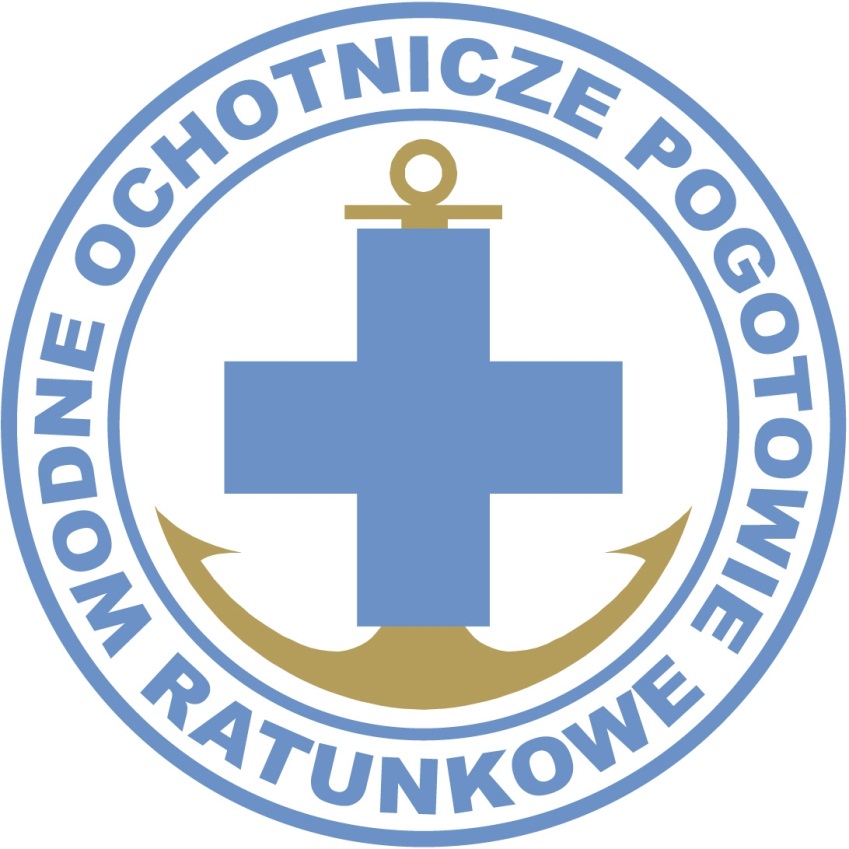 DZIENNIK
PŁYWAŃ I EKSPLOATACJI SILNIKANumer dziennika ……………………………………DZIENNIK
PŁYWAŃ I EKSPLOATACJI SILNIKADane techniczneSilnik  ……………………….…………………………………………………………………………………………….Typ silnika  …………….…………………………………………………………………………………………….Numer fabryczny.…………………………………………………………………………………………….Rok produkcji   ….…………………………………………………………………………………………….Numer inwentarzowy ………………………………………………………………………………….Dane eksploatacyjneRodzaj paliwa …….…………………………………………………………………………………………….Olej  …………….……………………………………………………….………………………………………………….Norma zużycia etyliny l/godz ………………………………………………………………….Norma zużycia oleju……………………………………………………………………………………….Dane o użytkownikuCzas pływania i pracy silnikaMiejsce eksploatacjiOkres
eksploatacjiIlość godzin pracyPodpisNazwisko sternikaDataCel wypłynięciaCzas pływania
od – doIlość
minut pracyZużycieZużycieUwagiPodpis sternikaNazwisko sternikaDataCel wypłynięciaCzas pływania
od – doIlość
minut pracyetylinyolejuUwagiPodpis sternikaNazwisko sternikaDataCel wypłynięciaCzas pływania
od – doIlość
minut pracyZużycieZużycieUwagiPodpis sternikaNazwisko sternikaDataCel wypłynięciaCzas pływania
od – doIlość
minut pracyetylinyolejuUwagiPodpis sternikaNazwisko sternikaDataCel wypłynięciaCzas pływania
od – doIlość
minut pracyZużycieZużycieUwagiPodpis sternikaNazwisko sternikaDataCel wypłynięciaCzas pływania
od – doIlość
minut pracyetylinyolejuUwagiPodpis sternikaNazwisko sternikaDataCel wypłynięciaCzas pływania
od – doIlość
minut pracyZużycieZużycieUwagiPodpis sternikaNazwisko sternikaDataCel wypłynięciaCzas pływania
od – doIlość
minut pracyetylinyolejuUwagiPodpis sternikaNazwisko sternikaDataCel wypłynięciaCzas pływania
od – doIlość
minut pracyZużycieZużycieUwagiPodpis sternikaNazwisko sternikaDataCel wypłynięciaCzas pływania
od – doIlość
minut pracyetylinyolejuUwagiPodpis sternikaNazwisko sternikaDataCel wypłynięciaCzas pływania
od – doIlość
minut pracyZużycieZużycieUwagiPodpis sternikaNazwisko sternikaDataCel wypłynięciaCzas pływania
od – doIlość
minut pracyetylinyolejuUwagiPodpis sternikaNazwisko sternikaDataCel wypłynięciaCzas pływania
od – doIlość
minut pracyZużycieZużycieUwagiPodpis sternikaNazwisko sternikaDataCel wypłynięciaCzas pływania
od – doIlość
minut pracyetylinyolejuUwagiPodpis sternikaNazwisko sternikaDataCel wypłynięciaCzas pływania
od – doIlość
minut pracyZużycieZużycieUwagiPodpis sternikaNazwisko sternikaDataCel wypłynięciaCzas pływania
od – doIlość
minut pracyetylinyolejuUwagiPodpis sternikaNazwisko sternikaDataCel wypłynięciaCzas pływania
od – doIlość
minut pracyZużycieZużycieUwagiPodpis sternikaNazwisko sternikaDataCel wypłynięciaCzas pływania
od – doIlość
minut pracyetylinyolejuUwagiPodpis sternikaNazwisko sternikaDataCel wypłynięciaCzas pływania
od – doIlość
minut pracyZużycieZużycieUwagiPodpis sternikaNazwisko sternikaDataCel wypłynięciaCzas pływania
od – doIlość
minut pracyetylinyolejuUwagiPodpis sternikaNazwisko sternikaDataCel wypłynięciaCzas pływania
od – doIlość
minut pracyZużycieZużycieUwagiPodpis sternikaNazwisko sternikaDataCel wypłynięciaCzas pływania
od – doIlość
minut pracyetylinyolejuUwagiPodpis sternikaNazwisko sternikaDataCel wypłynięciaCzas pływania
od – doIlość
minut pracyZużycieZużycieUwagiPodpis sternikaNazwisko sternikaDataCel wypłynięciaCzas pływania
od – doIlość
minut pracyetylinyolejuUwagiPodpis sternikaNazwisko sternikaDataCel wypłynięciaCzas pływania
od – doIlość
minut pracyZużycieZużycieUwagiPodpis sternikaNazwisko sternikaDataCel wypłynięciaCzas pływania
od – doIlość
minut pracyetylinyolejuUwagiPodpis sternikaNazwisko sternikaDataCel wypłynięciaCzas pływania
od – doIlość
minut pracyZużycieZużycieUwagiPodpis sternikaNazwisko sternikaDataCel wypłynięciaCzas pływania
od – doIlość
minut pracyetylinyolejuUwagiPodpis sternikaNazwisko sternikaDataCel wypłynięciaCzas pływania
od – doIlość
minut pracyZużycieZużycieUwagiPodpis sternikaNazwisko sternikaDataCel wypłynięciaCzas pływania
od – doIlość
minut pracyetylinyolejuUwagiPodpis sternikaNazwisko sternikaDataCel wypłynięciaCzas pływania
od – doIlość
minut pracyZużycieZużycieUwagiPodpis sternikaNazwisko sternikaDataCel wypłynięciaCzas pływania
od – doIlość
minut pracyetylinyolejuUwagiPodpis sternikaNazwisko sternikaDataCel wypłynięciaCzas pływania
od – doIlość
minut pracyZużycieZużycieUwagiPodpis sternikaNazwisko sternikaDataCel wypłynięciaCzas pływania
od – doIlość
minut pracyetylinyolejuUwagiPodpis sternika